Our action packed term!        Exciting Times!  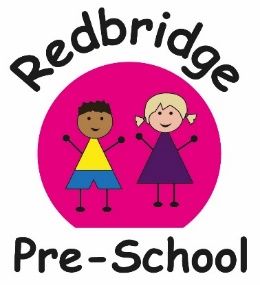                             Enriching Lives!We welcome parents to come in to help or join in the fun with any of these sessions!What?When?Harvest festival Soup Making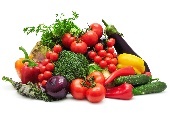 Week14th -18th  of OctoberThe children will be peeling, chopping and cooking the vegetables for their own soup for snack!Scarecrow making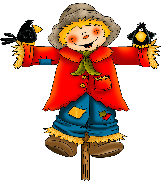 21st – 25th of OctoberWe will be making Scarecrows at preschool this week. If you would like to join the fun and make one at home with your child to bring in to display. Pumpkin Carving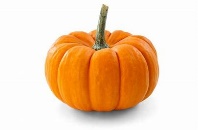 21st-  25th  of OctoberAll donations of Pumpkins welcome! Any shape and any size. Pumpkin rolling competition! Medal for the furthest roll!Photographer 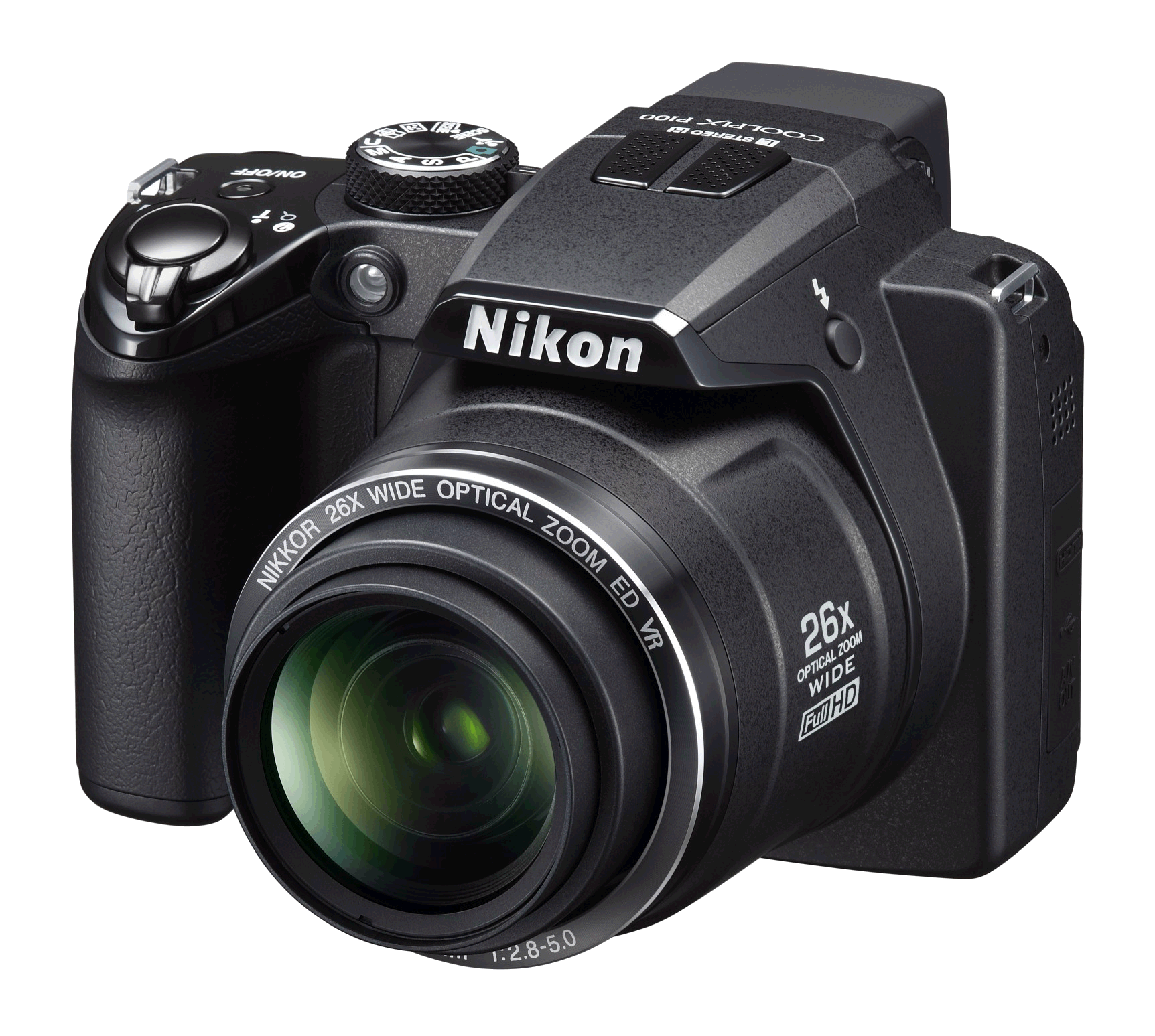 Thursday 24th of October at 9am and 1pmSay CHEESE! Cardwell and Simmons will be in to take your child’s portrait.You are welcome to bring your child in to have their photo done if this is not their usual session.Story Time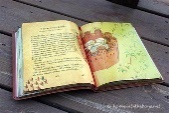 Friday 25th of October at 11:15Parents are welcome to come in and join in with our end of session story or even read to the children if you would like!Half Term Holiday 28th- 1st of NovPre-school closedBack on 4th of November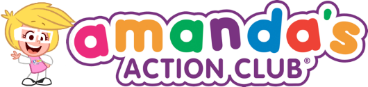 To Be ConfirmedJolene will be in for fun and whacky music and movement sessionsAll children are welcome, if these sessions fall on your child’s day off please feel free to come in and join us.CSR Falconry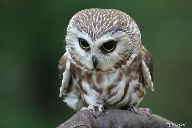 Wednesday 6th NovemberAt 9:30Claire will be bringing in a range of Owls and birds of prey for the children to see and feelNature walk weekWhat can we hear? 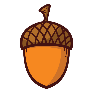 What can we see? What can we find?11th -15th  of NovemberWe will be taking the children out in small groups to the bushes and the tree to hunt for different leaves, plants and animalsPyjama and Popcorn Cosy movie afternoon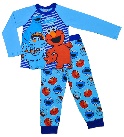 Friday 15th of NovemberafternoonChildren are welcome to wear their pj’s in the afternoon as the quiet room will be turned into cosy corner.All other Pre-school activities will be openNursery Rhyme Week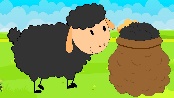 18th-22nd NovemberActivities will be based around rhymes Children will be focussing their play on characters from famous rhymes.Long Down Activity Farm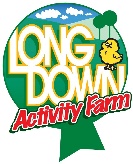 Wednesday Morning the 4th of DecemberChristmas Stable theme- Farmer Ian will be bringing some animals for the children to see and hold Christmas Crafts 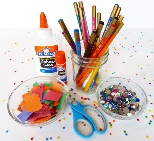 Tuesday 10th of December from 10-11 amYou are welcome to pop along and make some Christmas crafts with your childChristmas Dress up week 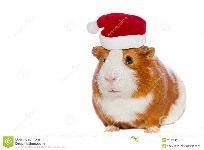 16th- 20th of DecemberFUNDRAISER £1 donations will be gratefully received, to go towards our Summer TripChildren are welcome to dress up Christmas Lunch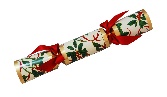 Thursday 19th of DecemberOptional Christmas Lunch for the children who stay all day. Invites to follow. The cost will be £1 per child.Last day of termThursday 19th DecemberThis is the last day of the children’s usual sessionsJingle Bell Ball! Christmas Party for the younger children   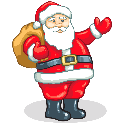 Friday 20th DecemberAt 9:30-11:00Christmas Disco and tea partyFollowed by a visit from Father ChristmasInvites to followChristmas Disco, and Wriggly Nativity for the older children 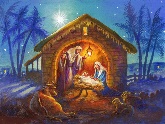 Friday 20th DecemberAt 12-1:30Christmas Party. Followed by a visit from Father Christmas. Invites to followInset Day- No Pre-schoolMonday 6th of JanuaryPre-school is closed for the childrenSPRING TERM First Day Back after ChristmasTuesday 7th of January